	102/001/21
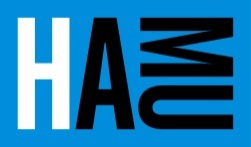 Smlouva č.0452/21-Ouzavřená podle § 1746 odst. 2 z.č. 89/2012 Sb., občanského zákoníku(akce: sbormistrovský koncert AMU-HAMU a Kühnova smíšeného sboru dne 22.6.2021)I.	SMLUVNÍ STRANY       1.	Akademie múzických umění v Praze         	Veřejná vysoká škola dle z.č. 111/1998 Sb., v platném znění           	Sídlo: Malostranské nám. 12, 118 00 Praha 1, Česká republikajejímž jménem je oprávněn/a činit právní jednání: Ing. Tomáš Langer, Ph.D., kvestor AMU Součást: Hudební a taneční fakulta (HAMU)          	Adresa: Malostranské nám. 13, 118 00 Praha 1, Česká republika          	Zastoupená: Prof. Ivan Klánský, děkan HAMUIČO: 61384984DIČ: CZ61384984IČ DSAMU: ikwj9fxbankovní spojení: xxxč.ú.: xxx email pro zasílání faktur: faktury@amu.czOsoby oprávněné k věcným jednáním: Ing. Kamila Mikešová, MgA. Daniela Machová, projektové manažerky HAMU(dále jen „HAMU“)	2.	Kühnův smíšený sborVeden u Městského soudu v Praze oddíl L vložka č.3248         	Právní forma: spolek		Sídlo: nám. Bořislavka 2075/11, 160 00 Praha 6		Jednající: Ivana Francánová, předsedkyně Uměleckosprávní radyKontaktní osoba oprávněná k věcným jednáním: Mgr. Kateřina Zelenková		IČO: 45250367		DIČ: CZ45250367        plátce DPH: ne       Bankovní spojení: xxx         	Adresa banky: xxx         	Daňový domicil: ČR         	Telefon: xxx       E-mail: xxx		(dále jen „KSS“)II.	   PŘEDMĚT SMLOUVY, ČAS A MÍSTO PLNĚNÍKSS se zavazuje pro HAMU dne 22. 6. 2021 provést prostřednictvím svého pěveckého sboru s odbornou péčí koncert pro katedru dirigování obor sbormistrovství (dále jen „ koncert“).Sbormistrovský koncert se koná v modlitebně Církve československé husitské, na adrese Wuchterlova 3, 160 00 Praha 6 (dále jen „koncertní sál“) dne 22. 6. 2021.HAMU se zavazuje za řádné provedení koncertu a související činnosti zaplatit KSS sjednanou cenu za podmínek dále v této smlouvě uvedených.Dramaturgie koncertu vychází z potřeb HAMU, která při její tvorbě přihlížela k možnostem KSS. Program koncertu byl oběma stranami dohodnut takto:L. Janáček – Otčenáš
O. Gjeilo -  Northern Lights
O. Gjeilo -  Ubi caritas et amor
W. Copper - Ave Regina Caelorum
J. Strejc - Missa Orbis Factorsbormistr: Jaroslav Brych, studenti Katedry dirigování - Jan Mára a Jan MíchalTermíny a časy pro zkoušky a koncert v koncertním sále:Přípravná zkouška proběhne dne 29. 5. 2021 od 10.00 do 17.00 v koncertním sále, Praha 6		Generální zkouška se bude konat v koncertním sále, modlitebně Církve československé husitské v Praze 6, Wuchterlova 3, dne 20. 6. 2021 od 16.00 do 20.00 a koncert tamtéž dne 22. 6. 2021 od 19.00 hod do 21.00 hod. Čas na přípravu pódia je rezervován téhož dne od 15.00 hod.			 5. Pěvecký sbor bude vystupovat pod názvem Kühnův smíšený sbor.III.	PRÁVA A POVINNOSTI SMLUVNÍCH STRANKSS se zavazuje: poskytnout HAMU pro uvedený koncert pěvecký sbor (dále jen „sbor“) ve stabilním hlasovém obsazení. KSS zajistí propagaci koncertu, zajistí pronájem koncertního sálu, notového materiálu a poplatky OSA vše na náklady HAMU; prostřednictvím svého pověřeného pracovníka koordinovat zkouškový plán. Tento pověřený pracovník je oprávněn navrhovat předběžné dohody, při kterých respektuje provoz sboru KSS dále tento pověřený pracovník zajišťuje prezenční listiny na zkouškách jako podklad pro následnou fakturaci ze strany KSS.zabezpečit sbor na náklady HAMU v místě konání zkoušek a koncertu (šatny, pulty, židle, dirigentský stupínek, klavír, eventuálně další nástroj podle dohody);všichni přítomní umělci KSS se prokáží na náklady KSS negativním antigenním testem POC, ne starším 7 dnů, na přítomnost antigenu viru SARS-CoV-2 před přípravnou zkouškou dne 29.5.2021, před generální zkouškou dne 20.6.2021 a před koncertem dne 22.6.20021, s výjimkou těch osob, které prodělaly laboratorně potvrzené onemocnění COVID-19, uplynula u nich doba izolace podle platného mimořádného opatření Ministerstva zdravotnictví, nejeví žádné příznaky onemocnění COVID -19 a od prvního pozitivního RT-PCR testu na přítomnost viru SARS-CoV-2 nebo POC antigenního testu na přítomnost antigenu viru SARS-CoV-2 neuplynulo více než 90 dní anebo osob, které mají vystavený certifikát Ministerstva zdravotnictví ČR o provedeném očkování proti onemocnění COVID-19 a od aplikace druhé očkovací látky v případě dvoudávkového schématu podle souhrnu údajů o léčivém přípravku (dále jen „SPC“) uplynulo nejméně 14 dní, nebo od aplikace první dávky očkovací látky v případě jednodávkového schématu podle SPC uplynulo nejméně 14 dnů, a očkovaná osoba nejeví žádné příznaky onemocnění COVID-19.KSS v plném rozsahu odpovídá za případné materiální škody a pracovní úrazy vzniklé během zkoušek a koncertu, mimo případů, kdy na škodě a úrazu nese prokazatelně vinu HAMU. KSS zajistí na své náklady služby nutné k hladkému průběhu zkoušek (rozestavení notových pultů a židlí před zkouškami, rozdání notového materiálu, jeho úschova ap.) technické zajištění a pořízení zvukové nahrávky zajistí KSS na náklady KSS HAMU se zavazuje:všichni přítomní umělci HAMU se prokáží negativním antigenním testem POC, ne starším 7 dnů, na přítomnost antigenu viru SARS-CoV-2 před přípravnou zkouškou dne 29.5.2021, před generální zkouškou dne 20.6.2021 a před koncertem dne 22.6.20021, s výjimkou těch osob, které prodělaly laboratorně potvrzené onemocnění COVID-19, uplynula u nich doba izolace podle platného mimořádného opatření Ministerstva zdravotnictví, nejeví žádné příznaky onemocnění COVID -19 a od prvního pozitivního RT-PCR testu na přítomnost viru SARS-CoV-2 nebo POC antigenního testu na přítomnost antigenu viru SARS-CoV-2 neuplynulo více než 90 dní anebo osob, které mají vystavený certifikát Ministerstva zdravotnictví ČR o provedeném očkování proti onemocnění COVID-19 a od aplikace druhé očkovací látky v případě dvoudávkového schématu podle souhrnu údajů o léčivém přípravku (dále jen „SPC“) uplynulo nejméně 14 dní, nebo od aplikace první dávky očkovací látky v případě jednodávkového schématu podle SPC uplynulo nejméně 14 dnů, a očkovaná osoba nejeví žádné příznaky onemocnění COVID-19.HAMU v plném rozsahu odpovídá za případné materiální škody a pracovní úrazy vzniklé během    zkoušek a koncertu, mimo případů, kdy na škodě a úrazu nese prokazatelně vinu KSS. IV.  FINANČNÍ VYROVNÁNÍ, PLATEBNÍ PODMÍNKY	1.	Za řádné provedení zkoušek a koncertu ve sjednaném termínu, rozsahu a kvalitě a za všechny další činnosti uvedené v čl. II. Odst.1.a 2. této smlouvy se zavazuje HAMU uhradit KSS smluvní cenu ve výši 74.500 Kč (slovy: sedmdesátčtyřitisícepětset korun českých). Smluvní cena zahrnuje honorář sboru, půjčení notového materiálu, pronájem prostoru sálu, propagace a poplatky OSA.	2.	HAMU uhradí fakturu KSS ve lhůtě splatnosti bezhotovostně převodním příkazem. 	3.	KSS se zavazuje vystavit fakturu, kterou vyúčtuje smluvní cenu za zajištění realizace zkoušek a koncertu se splatností do 14 dnů po konání online koncertu.  Lhůta splatnosti faktury vystavené KSS se sjednává na 14 dnů od jejího doručení na adresu HAMU   uvedenou v záhlaví smlouvy. Faktura musí splňovat náležitosti daňového a účetního dokladu ve  smyslu platných obecně závazných právních předpisů.HAMU je oprávněna vrátit KSS přede dnem splatnosti bez zaplacení fakturu, která nemá náležitosti uvedené výše nebo má jiné závady s uvedením důvodu vrácení. KSS je povinna podle povahy závad fakturu opravit nebo nově vyhotovit. Oprávněným vrácením faktury přestává běžet původní lhůta splatnosti. Nová lhůta splatnosti běží znovu ode dne doručení opravené nebo nově vystavené faktury na adresu HAMU.V. SVOLENÍ K UŽITÍ ZVUKOVÉHO ZÁZNAMUKSS touto smlouvou udílí svolení, že záznam koncertu může být zpřístupněn na kanálu katedry dirigování HAMU, buď youtube nebo soundcloud.KSS a HAMU si touto smlouvou udílí svolení k použití zvukového elektronického záznamu uvedeného předmětu této smlouvy v rámci studijního programu praxe studentů HAMU. KSS a HAMU si dále udílí souhlas k užití tohoto záznamu prostřednictvím veřejně přístupných online sítí bez komerčního využití, dále i k vědeckým, pedagogickým a dalším odborným činnostem HAMU a KSS. KSS a HAMU souhlasí se zveřejněním nekomerčního zvukového záznamu a s tím, aby byl jeho výstup v záznamu užit bez uvedení jejich jmen, je-li to obvyklé. HAMU a KSS jsou oprávněni označit sbor příp. sbormistra, sólisty, členy pěveckého sboru v souvislosti s užitím záznamu takto: Kühnův smíšený sbor, sbormistr Jaroslav Brych.KSS a HAMU souhlasí, že v rámci zvukového záznamu jejich elektronicky nahraného vystoupení dle uvedeného výukového projektu mohou být dále pořizovány fotografie členů sboru, sbormistra a sólistů, tímto si udělují obě strany této smlouvy bezúplatné svolení k užití jejich osobnostních atributů (jména, fotografie, podoby, obrazových a zvukových záznamů a biografických údajů) k účelům souvisejícím zejména účelům propagačním a vzdělávacím. KSS a HAMU souhlasí, aby zvukový záznam dle podmínek stanovených touto smlouvou byl uchováván a užíván, a to na zákonem určenou dobu pro veřejné nekomerční užití a pro školní, archívní a vědecké účely.KSS a HAMU ručí za původnost vytvořeného uměleckého díla a prohlašuje, že provedením a užitím díla nebudou porušena autorská ani jiná práva třetích osob. VI. OSOBNÍ ÚDAJEHAMU zpracovává jakožto správce ve smyslu nařízení Evropského parlamentu a Rady (EU) 2016/679 o ochraně fyzických osob v souvislosti se zpracováním osobních údajů a volném pohybu těchto údajů (dále jen „Nařízení“) osobní údaje členů KSS, sbormistra a sólistů uvedených na audio vizuálním záznamu a v záznamu výukového programu (společně dále jen „osobní údaje“).HAMU a KSS použijí osobní údaje za účelem plnění této smlouvy, případného budoucího uplatnění a obrany svých práv a povinností.Doba uchování osobních údajů je po dobu stanovenou příslušným právním předpisem a dobou stanovenou touto smlouvou k užívání záznamu.VII. UKONČENÍ SMLOUVY Z DŮVODU VYŠŠÍ MOCI1.   Vyšší moc je ve smyslu ust. § 2913 zákona č. 89/2012 Sb., občanský zákoník, událost, která není   způsobena žádnou ze stran, která je nepředvídatelná v době uzavření smlouvy, nevyhnutelná mimo kontrolu stran a která způsobuje nemožnost plnění jedné či druhé, případně obou smluvních stran.Za vyšší moc se ke dni podpisu této smlouvy považuje současná pandemie koronaviru označovaného SARS CoV-2 a z toho vyplývající opatření vlády ČR, ministerstva zdravotnictví 
a příslušných orgánů státní moci, zejména hygienických stanic. Tato opatření ke dni podpisu smlouvy jsou oběma stranám známy, a tak nejsou a nemohou být v rámci plnění smlouvy považovány za nepředvídatelná a nenaplňují tak podmínky pro případná neplnění smluvních povinností z důvodu vyšší moci. Smluvní strany uzavírají tuto smlouvu za stanovených podmínek ke dni podpisu této smlouvy. Jakékoliv změny těchto podmínek z rozhodnutí vlády ČR, ministerstva zdravotnictví ČR a přísl. orgánů státní moci, které nemohou být předvídatelné a které znemožňují plnění povinností smluvních stran, naplňují podmínku zásahu vyšší moci s důsledky pro účely této smlouvy. Smluvní strany se pro případ zásahu vyšší moci do podmínek stanovených touto smlouvou zavazují, že budou postupovat tak, aby minimalizovali vznik škod písemnou dohodou o náhradních termínech plnění, prodloužení smlouvy apod., nebude-li toto možné z důvodů ležících na kterékoliv ze stran, ukončí tuto smlouvu k dohodnutému termínu včetně vzájemného vypořádání.Žádná ze smluvních stran není z důvodu naplnění podmínek vyšší moci odpovědna za škodu  způsobenou druhé straně v důsledku neplnění svých povinností ani k úhradě smlouvou stanovených smluvních pokut.  VIII.	ODSTOUPENÍ OD SMLOUVY A MAJETKOVÉ SANKCE	1.	Obě smluvní strany mohou od smlouvy odstoupit ze závažných důvodů, při čemž musí odstupující strana neprodleně informovat stranu druhou a své odstoupení řádně odůvodnit a doručit druhé straně v písemné podobě. Právní účinky odstoupení nastávají prvním dnem následujícím po jeho doručení. 	Dojde-li k nepředvídatelným událostem, které mají za následek, že jedna z obou smluvních stran nemůže z provozních důvodů dodržet sjednané podmínky, lze od smlouvy písemně odstoupit nejpozději ve lhůtě 10 dní před smluvně dohodnutým termínem zahájení zkouškové přípravy. V takovém případě se obě strany pokusí nalézt náhradní řešení vzniklé situace.	3.	Odstoupí-li jedna ze stran od sjednaného nahrávání ve lhůtě kratší než 10 dní před jeho konáním, uhradí druhé straně smluvní pokutu ve výši 20.000,- Kč a skutečně vzniklé účelně vynaložené náklady.	4.	Při částečném odstoupení od smlouvy ze strany KSS (redukce počtu sjednaných zkoušek, počtu výpomocí, nedodržení dramaturgie ap.) bude smluvní cena alikvotně upravena na základě písemné dohody smluvních stran.IX.	VŠEOBECNÁ A ZÁVĚREČNÁ USTANOVENÍJakákoli dodatečná ústní jednání, měnící nebo doplňující tuto smlouvu nebo její nedílné součásti, jsou pro obě strany závazná, jen byla-li oboustranně písemně potvrzena.	Tato smlouva je vyhotovena ve 3 vyhotoveních, z nichž každé, jestliže obsahuje podpis oprávněné osoby HAMU a oprávněné osoby KSS, bude považováno za originál. Dvě vyhotovení obdrží HAMU a jedno vyhotovení KSS.Tuto smlouvu je možné změnit, není-li v ní samotné výslovně uvedeno jinak, pouze písemnými vzestupně číslovanými dodatky potvrzenými podpisy oprávněných zástupců obou smluvních stran.  Dodatky musí být jako takové označeny, musí obsahovat dohodu o celém textu smlouvy a po potvrzení smluvními stranami se stávají nedílnou součástí smlouvy. Změny smlouvy provedené v jiné, než takto sjednané formě smluvní strany vylučují. Za písemnou formu bude pro tento účel považována výměna e-mailových, nebo jiných elektronických zpráv. Bez předchozího souhlasu KSS nemůže HAMU pořizovat obrazové či zvukové záznamy uměleckých výkonů dle této smlouvy nebo provádět přenosy ke komerčním či propagačním účelům, s výjimkou případů povolených zákonem. KSS a HAMU dává souhlas k pořízení zvukové nahrávky určené ke studijním účelům. Jakékoli další veřejné užití záznamů mimo potřeby HAMU je podmíněno uzavřením licenční smlouvy s nositeli práv.KSS je povinen splnit oznamovací povinnost a odvést poplatky za autorská práva.Tato smlouva vyvolává právní následky, které jsou v ní vyjádřeny, jakož i právní následky plynoucí ze zákona a dobrých mravů. Jiné následky smluvní strany vylučují. Smluvní strany vylučují pro smluvní vztah založený touto smlouvou použití obchodních zvyklostí zachovávaných obecně i obchodních zvyklostí zachovávaných v daném odvětví i použití zavedené praxe smluvních stran. Vedle shora uvedeného si strany potvrzují, že si nejsou vědomy žádných dosud mezi nimi zavedených obchodních zvyklostí či praxe.Smluvní strany se zavazují dodržovat veškerá bezpečnostní a hygienická opatření nařízena vládou ČR, ministerstvem zdravotnictví ČR a příslušnými orgány státní správy platnými vždy ke dni konání konkrétní akce.Smluvní strany výslovně potvrzují, že základní podmínky této smlouvy jsou výsledkem jednání stran a každá ze stran měla příležitost ovlivnit obsah základních podmínek této smlouvy. Smluvní strany dále potvrzují, že tato smlouva je projevem jejich svobodné a vážné vůle, byla sjednána určitě a srozumitelně, nikoliv v tísni a /nebo za zvláště nevýhodných podmínek.Právní vztah založený touto smlouvou se řídí právním řádem České republiky zejména občanským zákoníkem. Práva a povinnosti vyplývající z této smlouvy lze postoupit třetí osobě pouze po předchozím písemném souhlasu smluvních stran. Za písemnou formu bude pro tento účel považována výměna e-mailových, nebo jiných elektronických zpráv. Tato smlouva nabývá platnosti dnem podpisu obou stran a účinnosti dnem vložení do Registru smluv.X. ZVEŘEJŇOVACÍ DOLOŽKAAkademie múzických umění v Praze je osobou, na níž se vztahují povinnosti vyplývající ze zákona č. 340/2015 Sb., o registru smluv (dále jen ZoRS). Druhá smluvní strana si je vědoma následků této skutečnosti. Smluvní strany se dohodly, že uveřejnění provede HAMU a to do 14 dnů od jejího uzavření. Tato smlouva podléhá povinnosti uveřejnění v registru smluv podle ZoRS.   Obě smluvní strany prohlašují, že si jsou vědomy následků vyplývajících z této skutečnosti.Tato smlouva nabývá účinnosti dnem jejího uveřejnění v registru smluv.V Praze dne   18.5.2021	 Prof. Ivan Klánský, děkan HAMU			Ivana Francánová, předsedkyně     Hudební a taneční fakulta				Uměleckosprávní rady Kühnova smíšeného sboru, Kühnův smíšený sborV Praze dne  18.5.2021Ing. Tomáš Langer, Ph.D., kvestor AMUAkademie múzických umění v Praze